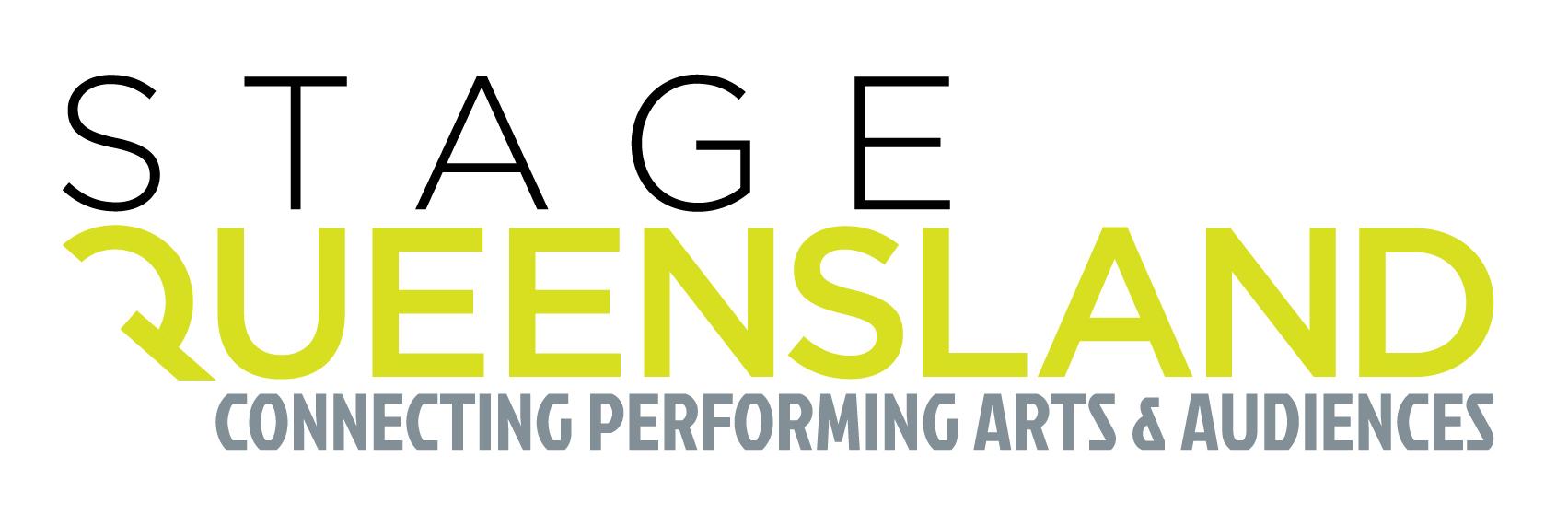 MEMBERSHIP GUIDELINES  & NOMINATION FORM Who can apply?Stage Queensland Incorporated has the following classes of membership:ORDINARY MEMBERSHIPA not for profit entity is eligible to apply for Ordinary Membership if it has full-time professional management and it:operates a performing arts centre, performing arts venue or theatre in Queensland or the Northern Territory; undertakes entrepreneurial presentations of performing arts events; has facilities designed for the performing arts; orhas activities which are dominantly performing arts.An entity which has a contract with a not for profit entity, is eligible to apply for Ordinary Membership if it has full-time professional management and a contract to: operate a performing arts centre, performing arts venue or theatre in Queensland or the Northern Territory; orundertake entrepreneurial presentations of performing arts events; manage facilities designed for performing arts; orundertake activities which are dominantly performing arts.ASSOCIATE MEMBERSHIP  The following are eligible to apply for Associate Membership:entities not eligible for Ordinary Membership but which meet a minimum of three of the criteria for Ordinary Membership; andindividuals who meet a minimum of three of the criteria for Ordinary Membership.Notwithstanding any other provisions in these Rules, Associate Members are not entitled to vote in any proceedings of the Association, nor to become an office bearer of the Association.AFFILIATE MEMBERSHIPAffiliate membership shall be open to individuals and organisations who do not meet the criteria for Ordinary or Associate Membership but do support the objectives of the Association. There are two types of Affiliate Membership:Industry Partners - not-for-profit entities such as festivals, producers or arts agencies; and Corporate Partners – such as for-profit businesses and suppliers.Not with standing any other provisions in these Rules, Affiliate Members are not entitled to vote in any proceedings of the Association, or to become office bearers of the Association.What are Stage Queensland’s objectives?The principal purpose of the Association is the promotion of performing arts through the following objects:To foster a co-operative network of performing arts centres across Queensland and the Northern Territory that strive for best-practise in artistic programming, management and operations.To support members in producing, presenting, acquiring and managing the performing arts in member venues, their environs or any other venue.To facilitate and support the delivery of education in the performing arts through, lectures, courses, seminars or other forms.To promote research and development in the performing arts.To facilitate or support the provision and maintenance of premises, equipment and expertise for the presentation of performing arts.To promote and encourage participation, understanding and enjoyment in the performing arts.What does membership cost?Membership is based on an annual calendar year (1st January- 31st December) with membership fees being pro rata. ☐ Ordinary Member 		$1,634 per year including GST☐ Associate Member 		$1,300 per year including GST☐ Affiliate Member Industry Partner (not for profit)	 $681 per year including GST☐ Affiliate Member Corporate Partner (for profit businesses) 	$1,300 per year including GST☐ Second-venue Member	 	$817 per year including GSTDo you own and operate more than one performing arts venue or facility?Stage Queensland offers a multiple-venue membership package to enable all of your venues to reap the rewards of membership. Where multiple performing arts venues are owned and operated by a common legal entity:a full Ordinary or Associate Membership fee applies for the primary member venue. The fee is based on the class of membership (i.e. Ordinary or Associate) in accordance with the Constitution;a discounted fee, currently set at 50% of the cost of an Ordinary Membership, applies to the second venue irrespective of that venue’s class of membership (i.e. no further discount applies if the venue is an Associate member);any other additional venues are free of charge irrespective of that venue’s class of membershipPlease refer to Stage Queensland’s “Multiple-Venue Policy” for full terms and conditions.How do I apply?Once you’ve identified which class of membership is appropriate for you or your organisation, please complete the nomination form on the following page and submit to Stage Queensland as per the details listed on the form.  Please note, every applicant for membership of Stage Queensland needs to be proposed by one member of the Association and seconded by another member – this can be done by members of the Management Committee at the time of assessing your application.Please note, in accordance with the rules of the Association:Each member, other than an individual, must at all times have a nominated representative  to represent it in the Association and if an Ordinary Member, to vote on its behalf. A nominated representative must be a person in a senior management position with the member such as the Centre Director, General Manager, Programming Director or equivalent. The member must notify the Association in writing of its nominated representative and if it revokes that nomination, the new nominated representative.Applications for membership and the category of membership, shall be considered by the Management Committee at the next meeting of the Management Committee after the receipt of the application or the Management Committee may at its discretion defer consideration of the application and present it for resolution at the next General Meeting of the Association.Upon the acceptance or rejection of an application for membership the secretary shall notify the applicant in writing of such acceptance or rejection. Please allow 28 days for notification.For more information about Stage Queensland, please contact:Suzan WilliamsStage Queensland Executive Officer P: 07 3315 6605M: 0413 929 417E: suzan@stagequeensland.com.auW: www.stagequeensland.com.au.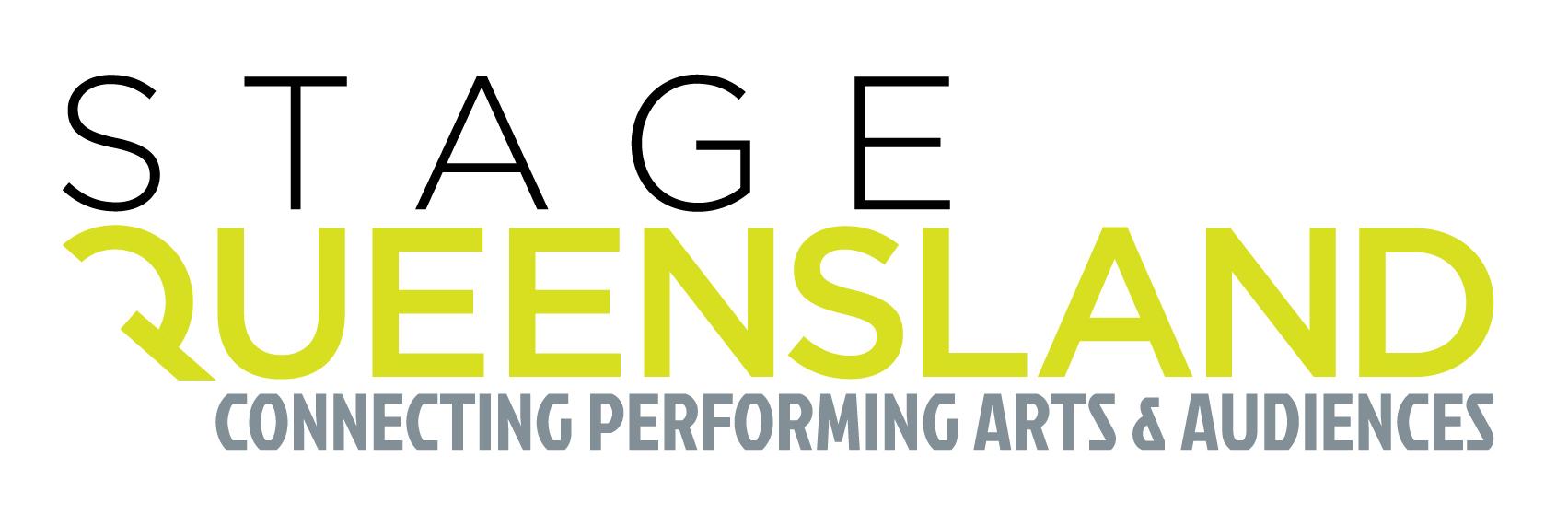 MEMBERSHIP NOMINATION FORM Nominee’s detailsI, 	(Full Name of individual or organisation/venue applying for membership)hereby apply for admission to Stage Queensland Incorporated, for my organisation/venue as an:☐ Ordinary Member 		$1,634 per year including GST☐ Associate Member 		$1,300 per year including GST☐ Affiliate Member Industry Partner (not for profit)	 $681 per year including GST☐ Affiliate Member Corporate Partner (for profit businesses) 	$1,300 per year including GSTPlease provide a brief overview of you/your organisation, in terms of which Stage Queensland membership criteria (as listed on page 1 and 2) you meet / do not meet: Enclosed with this application form are completed contact details for venue operations. I understand that following assessment by the Management Committee, a letter of invitation to join under the appropriate membership category will be forwarded.Signature: _		Date:	PAYMENT OPTIONS☐ Please send me a tax invoice ☐ Direct deposit, Cheque or Money Order made payable to Stage Queensland Incorporated, National Australia Bank, BSB 084-961, A/C 14-603-1256☐ Cheque payable to Stage Queensland Incorporated (PO Box 625, Moffat Beach QLD 4551)Please return completed forms to Stage Queensland: Mail: PO Box 625, Moffat Beach QLD 4551     or     Email: accounts@stagequeensland.com.au MEMBER’S DETAILSThe information is used to create a complete membership contact list that may be distributed, or used for promotional and/or industry representation purposes. Please complete as applicable for your individual or organisation/venue membership:VENUE / ORGANISATION DETAILSMANAGER DETAILSTECHNICAL MANAGER DETAILSMARKETING MANAGER DETAILSBOX OFFICE MANAGER DETAILSMultiple-Venue applications: please copy this page template (and insert on the following pages) to provide contact details for each additional venue that is part of this application.If this application is for a multiple-venue membership, please also complete this section:☐ Multiple-Venue Membership – Second Venue 	$817 per year including GSTName of Second Venue: : _	 _	                                  Membership Class (please select): Ordinary or Associate – please elaborate on which Stage Queensland membership criteria you meet / do not meet?☐ Multiple-Venue Membership – Third or more Venues 	No fee appliesName of Venue/s: : _	 _	  _	Membership Class (please select): Ordinary or Associate – please elaborate on which Stage Queensland membership criteria you meet / do not meet?VENUE / ORGANISATION NAME:VENUE / ORGANISATION NAME:COUNCIL NAME:COUNCIL NAME:ABN NUMBER:ABN NUMBER:POSTAL ADDRESS:POSTAL ADDRESS:STREET ADDRESS:STREET ADDRESS:CITY:CITY:PHONE:MOBILE:FAXEMAIL:WEB SITE:NAME OF NOMINATED MEMBER:NAME OF NOMINATED MEMBER:NAME OF NOMINATED MEMBER:POSITION TITLE WITH VENUE:POSITION TITLE WITH VENUE:POSITION TITLE WITH VENUE:NAME OF ORGANISATION:NAME OF ORGANISATION:NAME OF ORGANISATION:PHONE:MOBILE:FAXEMAIL:NAME OF NOMINATED MEMBER:NAME OF NOMINATED MEMBER:NAME OF NOMINATED MEMBER:POSITION TITLE WITH VENUE:POSITION TITLE WITH VENUE:POSITION TITLE WITH VENUE:NAME OF ORGANISATION:NAME OF ORGANISATION:NAME OF ORGANISATION:PHONE:MOBILE:FAXEMAIL:NAME OF NOMINATED MEMBER:NAME OF NOMINATED MEMBER:NAME OF NOMINATED MEMBER:POSITION TITLE WITH VENUE:POSITION TITLE WITH VENUE:POSITION TITLE WITH VENUE:NAME OF ORGANISATION:NAME OF ORGANISATION:NAME OF ORGANISATION:PHONE:MOBILE:FAXEMAIL:NAME OF NOMINATED MEMBER:NAME OF NOMINATED MEMBER:NAME OF NOMINATED MEMBER:POSITION TITLE WITH VENUE:POSITION TITLE WITH VENUE:POSITION TITLE WITH VENUE:NAME OF ORGANISATION:NAME OF ORGANISATION:NAME OF ORGANISATION:PHONE:MOBILE:FAXEMAIL: